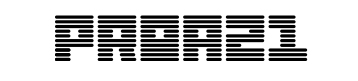 Gacetilla	Link con fotos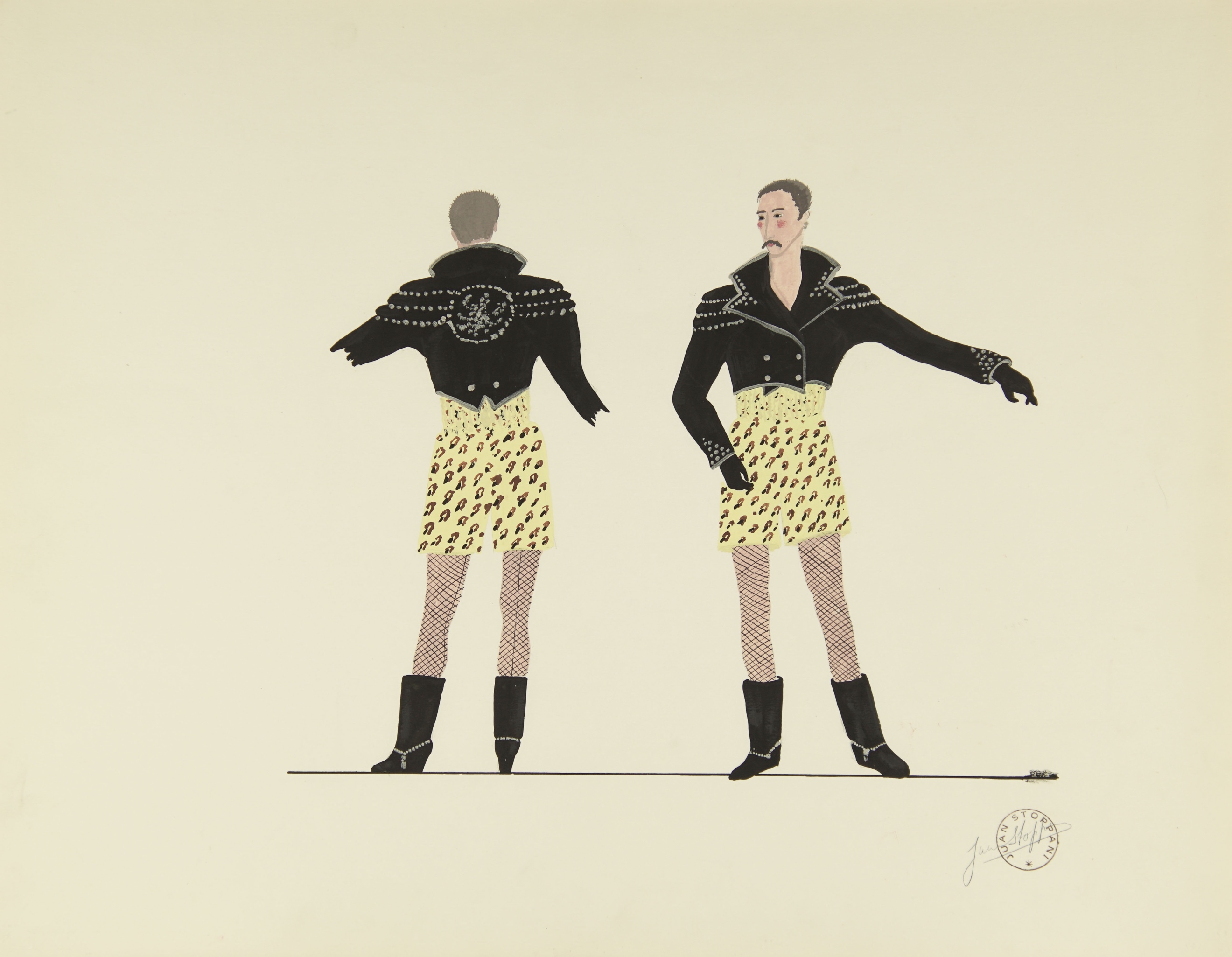 Serie Figurines de  Juan StoppaniSe agradece la difusiónFundación PROAAv. Pedro de Mendoza 1929[C1169AAD] Buenos AiresArgentina[54+11] 4104 1000ww.proa.org-Prensa: prensa@proa.org 4104 1044/43María SuredaFernanda Martell
Sofía Mele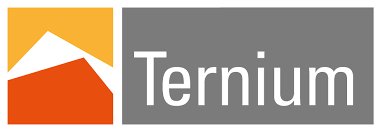 Más allá de algunos trabajos esporádicos en Buenos Aires, Copi comenzó vendiendo sus dibujos en las calles de París, hasta llegar a realizar una tira para Le Nouvel Observateur, donde creó su personaje más famoso, La Mujer Sentada.En 1970, después de algunos ejercicios teatrales vanguardistas, Copi estrena Eva Perón, la pieza donde Evita es desempeñada por un hombre y que le valió a él y a toda su familia la prohibición de volver a la Argentina.
La pieza siguiente, El homosexual o la dificultad de expresarse (1971) comienza ya a proponer la antropología trans que Copi propondrá en todas sus obras de teatro. El título de la pieza elige una figura identitaria inventada por el positivismo para declarar que, en esos términos (en ese sistema de pensamiento, en ese terror) no hay expresión posible.
Los elementos excluidos del movimiento de la historia (el judío, el musulmán, el negro, la travesti y la lesbiana) retornan periódicamente en Copi, cada vez con mayor velocidad, como aquello sobre lo que debe decidirse la forma general del mundo.
En Cachafaz, la “tragedia bárbara en verso” que Copi escribió para reescribir la gauchesca y el Martín Fierro, proclama: "seremos monstruos monstruosos". Copi murió en París el 14 de diciembre de 1987, a los 48 años, sin haber visto representada Cachafaz.

Juan Stoppani es un artista conceptual, visual, escultor, escenógrafo y diseñador argentino que formó parte del núcleo original del Instituto Di Tella. Antes de radicarse en París, vivió en Nueva York y Londres. A partir de 1969 comienza a colaborar con Jean Lous Barrault, Jerôme Savary, Roland Petit, Copi y Jorge Lavelli, entre otros. En 2011 presentó en Buenos Aires la retrospectiva De París a La Boca, y desde su vuelta al país se le han dado múltiples reconocimientos.--PROA21Av. Pedro de Mendoza 2073. La Boca Días y horarios de visita: Jueves a domingo de 15 a 19hsIngreso gratuitowww.proa.org/proa21 proa21@proa.org 